ЗАКЛЮЧЕНИЕКонтрольно-счётной палаты Дубровского района 
на проект решения Рековичского сельского Совета народных депутатов 
«О бюджете муниципального образования «Рековичское сельское поселение» на 2016 год»п. Дубровка20151. Общие положенияЗаключение Контрольно-счётной палаты Дубровского района на проект решения Рековичского сельского Совета народных депутатов «О бюджете муниципального образования «Рековичское сельское поселение» на 2016 год» (далее - Заключение) подготовлено в соответствии с Бюджетным кодексом Российской Федерации, Положением «О Контрольно-счётной палате Дубровского района» и иными нормативными актами.При подготовке заключения  Контрольно-счётная палата Дубровского района (далее – Контрольно-счётная палата) учитывала необходимость реализации положений, сформулированных в Бюджетном послании Президента Российской Федерации Федеральному Собранию Российской Федерации  (далее – Бюджетное послание), содержащим стратегические цели развития страны, сформулированные в указах Президента Российской Федерации от 7 мая 2012 года.Проект решения Рековичского сельского Совета народных депутатов «О бюджете муниципального образования «Рековичское сельское поселение» на 2016 год» внесен Рековичской сельской администрацией на рассмотрение в Рековичский сельский Совет народных депутатов  до 1 декабря 2015 года.Основные характеристики бюджета на 2016 год сформированы в условиях снижения темпов поступлений отдельных налоговых и неналоговых доходов в бюджет, а также рисков невыполнения запланированных показателей поступлений в случае изменения геополитической и макроэкономической ситуации.Формирование проекта бюджета на 2016 год связано со следующими особенностями:1) в соответствии с Решением от 13.10.2015 № 30 «Об особенностях составления и утверждения, проекта бюджета муниципального образования  «Рековичское сельское поселение» бюджет сформирован только на 2016 год;2) в соответствии с приказом Минфина России от 08.06.2015 № 90н «О внесении изменений в Указания о порядке применения бюджетной классификации Российской Федерации, утвержденные приказом Министерства финансов Российской Федерации от 1 июля 2013 года № 65н» с 1 января 2016 года вносятся изменения в структуру кода бюджетной классификации расходов бюджета.Приоритетом при формировании бюджетных проектировок на 2016 год являлось обеспечение в первоочередном порядке действующих расходных обязательств, оптимизация финансового обеспечения отдельных расходных обязательств, отказ от реализации не первоочередных мероприятий муниципальных программ, а также отказ от принятия обязательств, не обеспеченных финансовыми ресурсами.Проект решения «О бюджете муниципального образования «Рековичское сельское поселение» на 2016 год» включает 19 пунктов и 8 приложений. 	2. Прогноз  социально-экономического развития муниципального образования «Рековичское сельское поселение» на 2016  и на период до 2018 годаПрогноз  социально-экономического развития Рековичского сельского поселения на 2016  и на период до 2018 года разработан в  условиях замедления темпов роста экономики. В соответствии со статистическими данными за ряд предыдущих лет, оценкой текущего года и прогноза развития предприятий и организаций всех форм собственности находящихся на территории поселения.Демографическая ситуация в Рековичском сельском поселении характеризуется уменьшением численности населения в результате естественной убыли, низким уровнем рождаемости  и миграционными  процессами. В 2014 году число умерших составило 16 человека, родившихся – 9 человек. За 9 месяцев 2015 года умерло 12 человек, родилось 4 человека.	На 1 января 2015 года население составляет 1152 человека, из них 645 – трудоспособное население, 341- пенсионеры, 166 – до 18 лет.3. Анализ реализации основных задач, поставленных в Бюджетном послании В соответствии со статьей 184.2 Бюджетного Кодекса Российской Федерации,     бюджетная, налоговая и долговая политика муниципального образования «Рековичское сельское поселение» сформирована на основе приоритетов, определенных Президентом России в Послании Федеральному Собранию, указах Президента Российской Федерации от 7 мая 2012 года, а также проекте основных направлений бюджетной и налоговой политики Российской Федерации на 2016 год и на плановый период 2017 и 2018 годов.Планирование параметров бюджета муниципального образования «Рековичское сельское поселение» на 2016 год будет осуществлено с учётом индексации отдельных статей расходов.В 2016 году формирование фондов оплаты труда работников, повышение заработной платы которым осуществляется в рамках реализации указов Президента России, будет осуществлено исходя из достигнутого результата повышения оплаты труда в 2014 – 2015 годах, прогноза социально-экономического развития на 2016 год и на плановый период 2017 и 2018 годов с учетом изменения подходов к расчёту бюджетных ассигнований на указанные цели в соответствии с основными направлениями бюджетной политики Российской Федерации на 2016 – 2018 годы в части уточнения динамики роста заработной платы и использования в качестве индикатора для мониторинга реализации вышеназванных указов показателя «среднемесячная начисленная заработная плата наемных работников в организациях, у индивидуальных предпринимателей и физических лиц (среднемесячный доход от трудовой деятельности)». В этой связи будут скорректированы «дорожные карты» по установлению уровня зарплат на среднесрочный период. Основными целями бюджетной политики на 2016 год являются:1) обеспечение сбалансированности бюджетной системы муниципального образования «Рековичское сельское поселение»;2) финансовое обеспечение принятых расходных обязательств с учетом проведения мероприятий по их оптимизации, сокращения неэффективных расходов;3) исполнение принятых социальных обязательств перед гражданами; 4) совершенствование нормативного правового регулирования и методологии управления общественными финансами;5) совершенствование механизма финансового обеспечения деятельности учреждений, включая переход на предоставление субсидий муниципальным бюджетным и автономным учреждениям на основе нормативов;6) дальнейшее развитие программно-целевых методов управления и бюджетирования;7) развитие системы межбюджетных отношений, расширение финансовой самостоятельности муниципалитетов, ориентация финансовой поддержки на достижение конечных результатов в сфере полномочий органов местного самоуправления;8) модернизация информационных систем управления общественными финансами с целью создания единого информационного пространства формирования и исполнения бюджетов на территории района;9) повышение прозрачности и открытости бюджетной системы, повышение роли граждан и общественных институтов в процессе формирования приоритетов бюджетной политики и направлений расходов бюджета.4. Доходы проекта бюджета муниципального образования «Рековичское сельское поселение»Доходы бюджета сформированы на один год с учетом основных направлений налоговой политики, прогноза социально-экономического развития села на трехлетний период, а также оценки поступлений доходов в бюджет в 2015 году.Прогнозирование собственных доходов бюджета осуществлено в соответствии с нормами, установленными статьей 174.1 Бюджетного кодекса Российской Федерации, в условиях действующего на день внесения проекта решения о бюджете в Совет народных депутатов. Кроме того, при расчетах учитывались положения нормативных правовых актов Российской Федерации и Брянской области, предусматривающие изменения в законодательство о налогах и сборах, бюджетное законодательство, вступающие в действие с 1 января 2016 года и последующие годы.Исходя из вышеизложенных принципов и прогнозных условий социально-экономического развития муниципального образования, налоговые и неналоговые доходы на 2016 год прогнозируются в сумме 782,0 тыс. рублей. Рост объема налоговых и неналоговых доходов бюджета к ожидаемой оценке поступлений 2015 года составляет 25,9% или + 161,0 тыс. рублей.Бюджет прогнозируется бездефицитный  с объемом доходов и расходов в 2016 году в сумме 1 962,3 тыс. рублей. Доходы бюджета муниципального образования «Рековичкое сельское поселение» характеризуются понижением темпов роста к предшествующим годам: к оценке 2015 года 80,1%,  к факту 2014 года 45,6 процента. Понижение в 2016 году доходов бюджета муниципального образования «Рековичское сельское поселение» по сравнению с оценкой 2015 года связано с понижением безвозмездных поступлений.Объем налоговых и неналоговых доходов в 2016 году по сравнению отчетом 2014 года снижен на 169,5 тыс. рублей, или на 17,8%, к оценке 
2015 года увеличение составит 161,0 тыс. рублей, или  25,9 процента. Основные характеристики бюджета «Рековичское сельское поселение» на 2016 год                                                                                          (тыс. рублей)Расходы бюджета муниципального образования «Рековичское сельское поселение» в 2016 году по сравнению с предшествующим годом прогнозируются с сокращением на 553,3  тыс. рублей, или на 22,0 процента. Исполнение бюджета муниципального образования «Рековичское сельское поселение» в 2016 году прогнозируется сбалансированным. Структура  доходов бюджета представлена на диаграмме Налоговые и неналоговые доходы бюджета (далее - собственные) в 2016 году прогнозируются в объеме 782,0 тыс. рублей, темп роста к ожидаемому исполнению 2015 года составит 125,9%, к исполнению бюджета 2014 года –  82,2 процента. Удельный вес собственных доходов в общем объеме составит 39,9%, что на 14,5 процентного пункта выше удельного веса оценки исполнении бюджета 2015 года.В структуре налоговых и неналоговых доходов бюджета на долю налоговых доходов приходится 708,0 тыс. рублей или 90,5 процента, неналоговых доходов – 74,0  тыс. рублей или 9,5 процента.     Основную долю собственных доходов бюджета 
в 2016 году будут составлять доходы от  земельного налога – 62,9 процента.                                                                            Поступление налога на доходы физических лиц (далее - НДФЛ) в местный бюджет на 2016 год прогнозируется в сумме 
79,0 тыс. рублей, что на 21,0 тыс. рублей, или 36,2% выше показателя оценки 2015 года. Темп роста прогноза к 2014 года составит 26,3 процента. Удельный вес НДФЛ в общем объеме доходов местного бюджета 
на 2016 год составляет 4,0%, что выше оценки 2015 года на 1,6 процентного пункта.Доходы бюджета по налогу на имущество физических лиц 
на 2016 год прогнозируются в сумме 61,0 тыс. рублей, или  101,5% к показателю исполнения 2014 года и 100,0% к оценке поступлений налога 
в  2015 году. Прогноз поступления земельного налога  взимается по ставкам, установленным в соответствии ст. 394 Налогового кодекса Российской Федерации и применяется к объектам налогообложения расположенным в границах поселения – в 2016 году 492,0 тыс. рублей, Ожидаемая оценка 2015 года составит 358,0 тыс. рублей, исполнено в 2014 году 271,2 тыс. рублей.Прогноз поступления единого сельскохозяйственного налога на 2016 год составляет 72,0 тыс. рублей, к ожидаемой оценке 2015 года составит 101,4%, к показателю исполнения 2014 года прогнозируется снижение  на 40,4% процента. Доходы от сдачи в аренду имущества муниципальной собственности в 2016 году планируются в сумме 74,0 рублей или 111,8% к показателю исполнения 2014 года и 113,8% к оценке поступления налога в 2015 году.          Госпошлина в 2016 году составит 4,0 тыс. рублей или 50,0% к ожидаемой оценке 2015 года или 34,8% к факту 2014 года. 5. Безвозмездные поступления Общий объем безвозмездных поступлений от бюджетов другого уровня проектом решения на 2016  годы предусматриваются в объеме 1 180,3 тыс. рублей. Понижение к ожидаемой оценке 2015 года составляет  647,2 тыс. рублей, или 35,4 процента. В общем объеме доходов бюджета безвозмездные поступления составляют 60,1 процента, что на 10,0 процентного пункта ниже уровня оценки 2015 года (25,4%).В структуре безвозмездных поступлений из средств областного бюджета наибольший удельный вес занимают дотации 94,3 процента:дотации на поддержку мер по обеспечению сбалансированности бюджетов в 2016 году составляют  201,0 тыс. рублей;дотации бюджетам поселений на выравнивание бюджетной обеспеченности   в 2016 году – 912,0 тыс. рублей;субвенции бюджетам поселений  на осуществление первичного воинского учета на территориях, где отсутствуют военные комиссариаты в 2016 году – 115,6 тыс. рублей, повышение к ожидаемой оценке 2015 года составляет  48,3 тыс. рублей, или 171,8 процента. 6. Расходы проекта бюджета муниципального образования «Рековичское сельское поселение»Объем расходов, определенный в проекте решения Рековичского сельского Совета народных депутатов «О бюджете муниципального образования «Рековичское сельское поселение» на 2016 год составляет -  1 962,3 тыс. рублей. По отношению к объему расходов ожидаемой оценки  
 2015 года, расходы определенны в проекте решения на 2016 год меньше на 22,0 процента, к уровню 2014 года на 53,7 процента. Информация об объемах расходов бюджета 2014 - 2016 годах в разрезе разделов классификации расходов бюджетов представлена в таблице.В структуре общего объема расходов бюджета наибольший удельный вес занимают расходы по разделам «Культура, кинематография» (48,2%), «Общегосударственные вопросы» (36,3%), объем которых в совокупности составляет в расходах 2016 года – 84,5 процента. Расходы бюджета по разделу 01 «Общегосударственные вопросы» определены в  следующих объемах: факт 2014 года – 1085,0 тыс. рублей; оценка 2015 года – 1091,5 тыс. рублей; на 2016 год – 712,6 тыс. рублей. Анализ динамики расходов бюджета по данному разделу показывает, что расходы 2016 года ниже оценки 2015 года на 34,7% и ниже расходов  2014 года на 34,3 процента.На содержание и обеспечение деятельности Рековичской сельской администрации запланировано 481,6 тыс. рублей. Денежное содержание главы исполнительной власти в 2016 году составит 220,5 тыс. рублей.На обеспечение деятельности Контрольно-счетной палаты запланировано 0,5 тыс. рублей. Согласно статье 81 Бюджетного кодекса в расходной части местного бюджета предусматривается создание резервного фонда местных администраций, размер которого не превышает 3 процента утвержденного указанным решением общего объема расходов местного бюджета – 10,0 тыс. рублей.Расходы по разделу 02 «Национальная оборона» определены в проекте за счет субвенции из областного бюджета на осуществление отдельных полномочий  первичного воинского учета на территориях, где отсутствуют военные комиссариаты в следующих объемах: факт 2014 год – 52,2 тыс. рублей; оценка 2015 год – 51,9 тыс. рублей;на 2016 год – 61,0 тыс. рублей. Анализ динамики расходов бюджета по данному разделу показывает, что расходы 2016 года, по сравнению с оценкой 2015 года, увеличатся на 17,5 процента, к уровню 2014 года увеличение составит 16,2 процента.Расходы по разделу 05 «Жилищно-коммунальное хозяйство» определены в проекте бюджета  на 2016 год в объеме  186,6 тыс. рублей.	Анализ динамики расходов проекта бюджета по данному разделу характеризует снижение расходов по сравнению с предшествующими годами.Уменьшение расходов 2016 года к уровню 2014 года составляет 1574,6 тыс. рублей  или  89,4 процента, к оценке 2015 года уменьшение составило 113,7 тыс. рублей, или 37,9 процента.	В 2016 году расходы направлены по подразделу 0503 «Благоустройство» в том числе:	уличное освещение – 166,6 тыс. рублей,	прочие мероприятия по благоустройству – 20,0 тыс. рублей.По разделу 08 «Культура и кинематография» расходы на 2016 год определены в проекте бюджета в объеме 945,6 тыс. рублей.В проекте на 2016 год расходы раздела состоят из одного подраздела 0801 «Культура», обеспечивающих деятельность государственных учреждений в области культуры. В том числе запланированы расходы из средств областного на предоставление мер социальной поддержки по оплате жилья и коммунальных услуг отдельным категориям граждан, работающих в сельской местности или поселках городского типа на территории Брянской области в сумме 6,4 тыс. рублей. Анализ динамики расходов проекта бюджета по данному разделу характеризует снижение расходов на 2016 года по сравнению с предыдущим годом и оценкой соответственно на 28,2% и 7,5 процента. Раздел 10 «Социальная политика» представлен подразделом 10 01 «Пенсионное обеспечение» в сумме 52,6 тыс. рублей.Анализ динамики расходов бюджета по данному разделу показывает, что расходы 2016 года, по сравнению с оценкой 2015 года, увеличатся на 14,6 процента, к уровню 2014 года увеличение составит 6,7 раза..По разделу  11 «Физическая культура и спорт» на 2016 год расходные обязательства    проектом    бюджета     определены в объеме 
4,0 тыс. рублей или 100% к 2015 и 2014 году. В   общем   объеме   бюджета   доля    расходов    по разделу составит 0,2 процента.                                                      7. ВыводыПроект решения Рековичского сельского Совета народных депутатов «О бюджете муниципального образования «Рековичское сельское поселение» на 2016 год» внесен Рековичской сельской администрацией на рассмотрение в Рековичский сельский Совет народных депутатов  до 1 декабря 2015 года.Основные характеристики бюджета на 2016 год сформированы в условиях снижения темпов поступлений отдельных налоговых и неналоговых доходов в бюджет, а также рисков невыполнения запланированных показателей поступлений в случае изменения геополитической и макроэкономической ситуации.Проект решения «О бюджете муниципального образования «Рековичское сельское поселение» на 2016 год» включает 19 пунктов и 8 приложений. Прогноз  социально-экономического развития Рековичского сельского поселения на 2016  и на период до 2018 года разработан в  условиях замедления темпов роста экономики. В соответствии со статистическими данными за ряд предыдущих лет, оценкой текущего года и прогноза развития предприятий и организаций всех форм собственности находящихся на территории поселения.В соответствии со статьей 184.2 Бюджетного Кодекса Российской Федерации,     бюджетная, налоговая и долговая политика муниципального образования «Рековичское сельское поселение» сформирована на основе приоритетов, определенных Президентом России в Послании Федеральному Собранию, указах Президента Российской Федерации от 7 мая 2012 года, а также проекте основных направлений бюджетной и налоговой политики Российской Федерации на 2016 год и на плановый период 2017 и 2018 годов.Доходы бюджета сформированы на один год с учетом основных направлений налоговой политики, прогноза социально-экономического развития села на трехлетний период, а также оценки поступлений доходов в бюджет в 2015 году.Бюджет прогнозируется бездефицитный  с объемом доходов и расходов в 2016 году в сумме 1 962,3 тыс. рублей. Доходы бюджета муниципального образования «Рековичкое сельское поселение» характеризуются понижением темпов роста к предшествующим годам: к оценке 2015 года 80,1%,  к факту 2014 года 45,6 процента. Понижение в 2016 году доходов бюджета муниципального образования «Рековичское сельское поселение» по сравнению с оценкой 2015 года связано с понижением безвозмездных поступлений.Налоговые и неналоговые доходы бюджета в 2016 году прогнозируются в объеме 782,0 тыс. рублей, темп роста к ожидаемому исполнению 2015 года составит 125,9%, к исполнению бюджета 2014 года –  82,2 процента. Удельный вес собственных доходов в общем объеме составит 39,9%, что на 14,5 процентного пункта выше удельного веса оценки исполнении бюджета 2015 года.В структуре налоговых и неналоговых доходов бюджета на долю налоговых доходов приходится 708,0 тыс. рублей или 90,5 процента, неналоговых доходов – 74,0  тыс. рублей или 9,5 процента.     Основную долю собственных доходов бюджета 
в 2016 году будут составлять доходы от  земельного налога – 62,9 процентаОбщий объем безвозмездных поступлений от бюджетов другого уровня проектом решения на 2016  годы предусматриваются в объеме 1 180,3 тыс. рублей. Понижение к ожидаемой оценке 2015 года составляет  647,2 тыс. рублей, или 35,4 процента. Объем расходов, определенный в проекте решения Рековичского сельского Совета народных депутатов «О бюджете муниципального образования «Рековичское сельское поселение» на 2016 год составляет -  1 962,3 тыс. рублей. По отношению к объему расходов ожидаемой оценки  
 2015 года, расходы определенны в проекте решения на 2016 год меньше на 22,0 процента, к уровню 2014 года на 53,7 процента. В структуре общего объема расходов бюджета наибольший удельный вес занимают расходы по разделам «Культура, кинематография» (48,2%), «Общегосударственные вопросы» (36,3%), объем которых в совокупности составляет в расходах 2016 года – 84,5 процента. 8. ПредложенияДанный проект рекомендован к рассмотрению на сессии Рековичского сельского Совета народных депутатов.И.о председателя 				               Н.А. Дороденкова			Наименование статьи расходовКоэффициент
индексацииДата начала применения коэффициента индексацииПубличные нормативные обязательства и отдельные социальные выплаты (за счет средств областного бюджета)*1,0641 октября 2016 годаРасходы по оплате коммунальных услуг и средств связи1,071 января 2016 годаПоказатель / период2014 год2015 год     оценка               2016 год планПоказатель / периодкассовое2015 год     оценка               2016 год планПоказатель / периодисполнение2015 год     оценка               2016 год планДоходы бюджета всего, в т.ч.4 298,72 448,51 962,3Налоговые и неналоговые доходы, в т.ч.951,5621,0782,0Налог на доходы физ лиц300,758,079,0Акцизы на бензин78,400Единый сельскохоз.налог120,971,072,0Налог на имущ физ лиц60,161,061,0Земельный налог271,2358,0492,0Земельный налог по обязательствам0,400Доходы от сдачи в аренду имущества66,265,074,0Доходы от продажи земель9,300Госпошлина за соверш.нотариальн.усл.11,58,04,0Доходы от арендной платы за земельные участки 32,700Безвозмездные  поступления в т.ч3 347,21 827,51 180,33 347,21 827,51 180,3Дотации бюджетам поселений на поддержку мер по обеспечению мер по сбалансированности бюджета 926,2837,8201,0Дотации бюджетам поселений на выравнивание бюджетной обеспеченности761,0785,0912,0Прочие дотации1 444,000Субвенции бюджет. поселений на осуществл. первичного воинского учета 62,067,3115,6Прочие межбюджетные трансферты154,0105,40Расходы бюджета4 241,82 516,61 962,3Дефицит  (-)  / Профицит  (+) 56,9-68,100НаименованиеРзпроект бюджета 2016 год тыс. руб.Оценка 2015 тыс. руб.Факт 2014тыс. руб.проект бюджета 2016 год тыс. руб.Оценка 2015 тыс. руб.Факт 2014тыс. руб.Общегосударственные вопросы01712,61 091,51 085,0Национальная оборона0261,051 952,5Национальная экономика040015,2Жилищно-коммунальное хозяйство05186,6300,31 761,2Культура, кинематография08945,61 022,01 316,0Социальная политика1052,646,97,8Физическая культура и спорт114,04,04,0Итого1 962,32 516,64 241,8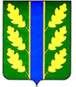 